Р Е Ш Е Н И Еот  16 августа  2023 года                                                                                                           № 158 В соответствии с Федеральным законом от 06.10.2003 № 131-ФЗ «Об общих принципах организации местного самоуправления в Российской Федерации», Налоговым кодексом Российской Федерации, на основании Устава  Ромашкинского сельского поселения Приозерского муниципального района Ленинградской области, Совет депутатов Ромашкинского сельского поселения Приозерского муниципального района Ленинградской области РЕШИЛ:Внести в решение Совета депутатов Ромашкинского сельского поселения Приозерского муниципального района Ленинградской области  от 15 ноября 2019 № 13 «Об установлении с 01 января 2020 года  на территории муниципального образования Ромашкинское сельское поселение  муниципального образования Приозерский муниципальный район Ленинградской области земельного налога» изменение, дополнив пункт 3 абзацем следующего содержания:«- организации, включенные в сводный реестр организаций оборонно-промышленного комплекса.».Настоящее решение подлежит официальному опубликованию в районной газете «Приозерские ведомости» и размещения на официальном сайте Ромашкинского сельского поселения Приозерского муниципального района Ленинградской   области www. Ромашкинское.РФ;Настоящее решение вступает в законную силу с 1 января 2024 года. Глава  муниципального образования                                                                      Ю.М. Кенкадзе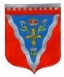 Совет депутатовРомашкинского сельского поселенияПриозерского муниципального района Ленинградской области«О внесении дополнения в решение Совета депутатов от 15 ноября 2019 № 13 «Об установлении с 01 января 2020 года  на территории муниципального образования Ромашкинское сельское поселение  муниципального образования Приозерский муниципальный район Ленинградской области земельного налога»